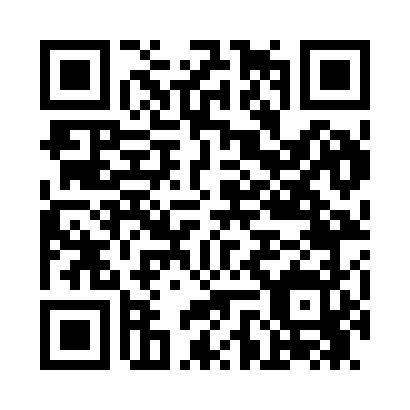 Prayer times for Blynn Acres, South Carolina, USAMon 1 Jul 2024 - Wed 31 Jul 2024High Latitude Method: Angle Based RulePrayer Calculation Method: Islamic Society of North AmericaAsar Calculation Method: ShafiPrayer times provided by https://www.salahtimes.comDateDayFajrSunriseDhuhrAsrMaghribIsha1Mon4:456:091:195:048:309:532Tue4:466:091:205:048:309:533Wed4:466:101:205:048:309:534Thu4:476:101:205:058:309:535Fri4:486:111:205:058:299:526Sat4:486:111:205:058:299:527Sun4:496:121:205:058:299:528Mon4:506:121:215:058:299:519Tue4:506:131:215:058:299:5110Wed4:516:131:215:058:289:5011Thu4:526:141:215:068:289:5012Fri4:536:141:215:068:289:4913Sat4:536:151:215:068:279:4914Sun4:546:161:215:068:279:4815Mon4:556:161:215:068:269:4716Tue4:566:171:225:068:269:4717Wed4:576:171:225:068:259:4618Thu4:586:181:225:068:259:4519Fri4:586:191:225:068:249:4520Sat4:596:191:225:068:249:4421Sun5:006:201:225:068:239:4322Mon5:016:211:225:068:239:4223Tue5:026:211:225:068:229:4124Wed5:036:221:225:068:219:4025Thu5:046:231:225:068:219:3926Fri5:056:241:225:068:209:3927Sat5:066:241:225:068:199:3828Sun5:076:251:225:068:189:3729Mon5:086:261:225:068:189:3630Tue5:096:261:225:058:179:3431Wed5:096:271:225:058:169:33